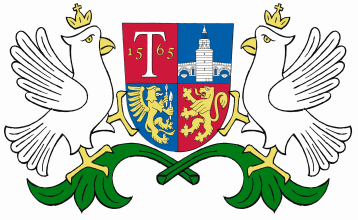 ОБЩИНА     ТРЯВНА     О Б Я В Л Е Н И ЕОбщина Трявна  уведомява , че със Заповед № 7/05.01.2018 г. на Кмета на община Трявна е допуснато изработване чрез възлагане от заинтересованите лица на  ПУП  /подробен устройствен  план/ -  план за регулация и план за застрояване за  УПИ VІІ и УПИ VІ, кв. 7 по плана на кв. Раданци, общ. Трявна, с цел поставяне на регулационната линия между двата урегулирани поземлени имота в съответствие с имотната граница на ПИ 735403.104.31 и  73403.104.30 по КК на гр. Трявна и намаляване ширината на улица с о.т. 13-14-17. 